Nom : Léonard Da vinciNationalité : ItalieDrapeau :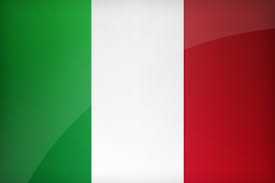 Période de temps : 1452–1519Contributions : iinventant le parachute, l'hélicoptère, un véhicule blindé de combat, l'utilisation de l'énergie solaire concentrée, une machine à rapport pouvant être utilisée dans une machine à additionner, une théorie rudimentaire de la tectonique des plaques et de la double coque.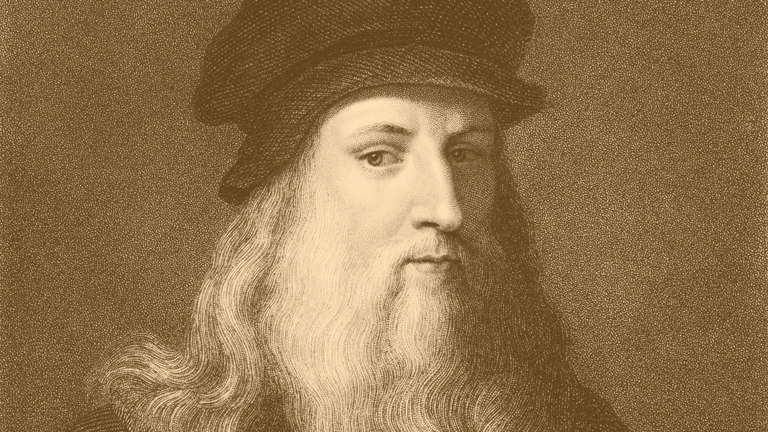 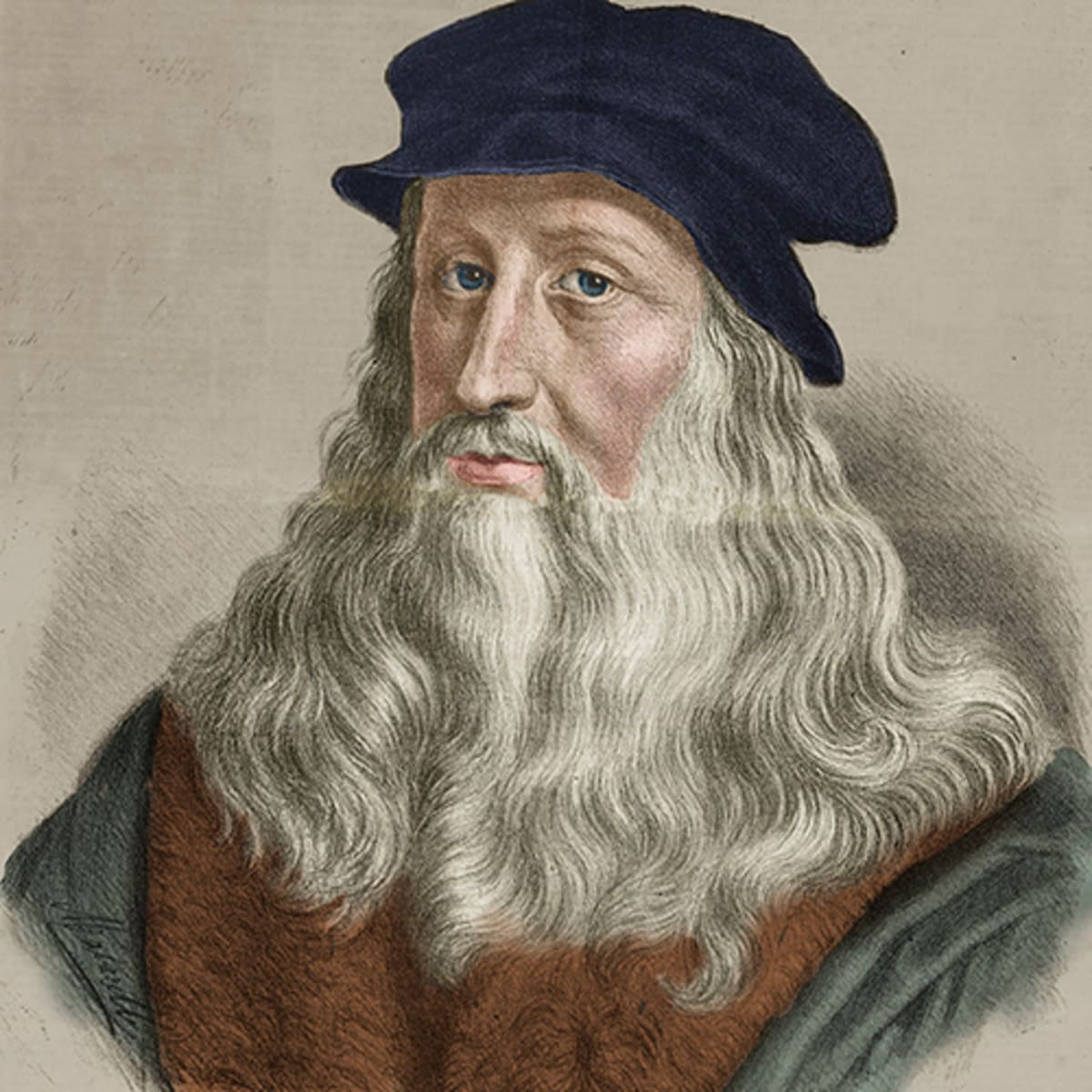 